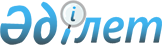 О внесении изменений в решение Егиндыкольского районного маслихата от 23 декабря 2022 года № 7С31-2 "О бюджетах сельских округов и сел Егиндыкольского района на 2023-2025 годы"Решение Егиндыкольского районного маслихата Акмолинской области от 20 ноября 2023 года № 8С11-2
      В соответствии с пунктом 4 статьи 106 Бюджетного кодекса Республики Казахстан, подпунктом 1) пункта 1 статьи 6 Закона Республики Казахстан "О местном государственном управлении и самоуправлении в Республике Казахстан" Егиндыкольский районный маслихат РЕШИЛ:
      1. Внести в решение Егиндыкольского районного маслихата "О бюджетах сельских округов и сел Егиндыкольского района на 2023-2025 годы" от 23 декабря 2022 года № 7С31-2 следующие изменения:
      пункт 1 изложить в новой редакции:
      "1. Утвердить бюджет села Абай на 2023-2025 годы согласно приложениям 1, 2, 3 соответственно, в том числе на 2023 год в следующих объемах:
      1) доходы – 15 219,0 тысяч тенге, в том числе:
      налоговые поступления – 100,0 тысяч тенге;
      неналоговые поступления – 0 тысяч тенге;
      поступления от продажи основного капитала – 0 тысяч тенге;
      поступления трансфертов – 15 119,0 тысяч тенге;
      2) затраты – 15 379,0 тысяч тенге;
      3) чистое бюджетное кредитование – 0 тысяч тенге, в том числе:
      бюджетные кредиты – 0 тысяч тенге;
      погашение бюджетных кредитов – 0 тысяч тенге;
      4) сальдо по операциям с финансовыми активами – 0 тысяч тенге, в том числе:
      приобретение финансовых активов – 0 тысяч тенге;
      поступления от продажи финансовых активов государства – 0 тысяч тенге;
      5) дефицит (профицит) бюджета – -160,0 тысяч тенге;
      6) финансирование дефицита (использование профицита) бюджета – 160,0 тысяч тенге:
      поступление займов – 0 тысяч тенге;
      погашение займов – 0 тысяч тенге;
      используемые остатки бюджетных средств – 160,0 тысяч тенге.";
      пункт 2 изложить в новой редакции:
      "2. Утвердить бюджет села Спиридоновка на 2023-2025 годы согласно приложениям 4, 5, 6 соответственно, в том числе на 2023 год в следующих объемах:
      1) доходы – 122 336,2 тысяч тенге, в том числе:
      налоговые поступления – 2 111,0 тысяч тенге;
      неналоговые поступления – 0 тысяч тенге;
      поступления от продажи основного капитала – 0 тысяч тенге;
      поступления трансфертов – 120 225,2 тысяч тенге;
      2) затраты – 122 974,7 тысяч тенге;
      3) чистое бюджетное кредитование – 0 тысяч тенге, в том числе:
      бюджетные кредиты – 0 тысяч тенге;
      погашение бюджетных кредитов – 0 тысяч тенге;
      4) сальдо по операциям с финансовыми активами – 0 тысяч тенге, в том числе:
      приобретение финансовых активов – 0 тысяч тенге;
      поступления от продажи финансовых активов государства – 0 тысяч тенге;
      5) дефицит (профицит) бюджета – -638,5 тысяч тенге;
      6) финансирование дефицита (использование профицита) бюджета – 638,5 тысяч тенге:
      поступление займов – 0 тысяч тенге;
      погашение займов – 0 тысяч тенге;
      используемые остатки бюджетных средств – 638,5 тысяч тенге.";
      пункт 3 изложить в новой редакции:
      "Утвердить бюджет села Коржинколь на 2023-2025 годы согласно приложениям 7, 8, 9 соответственно, в том числе на 2023 год в следующих объемах:
      1) доходы – 174 439,0 тысяч тенге, в том числе:
      налоговые поступления – 2 360,0 тысяч тенге;
      неналоговые поступления – 0 тысяч тенге;
      поступления от продажи основного капитала – 70,0 тысяч тенге;
      поступления трансфертов – 172 009,0 тысяч тенге;
      2) затраты – 175 022,0 тысяч тенге;
      3) чистое бюджетное кредитование – 0 тысяч тенге, в том числе:
      бюджетные кредиты – 0 тысяч тенге;
      погашение бюджетных кредитов – 0 тысяч тенге;
      4) сальдо по операциям с финансовыми активами – 0 тысяч тенге, в том числе:
      приобретение финансовых активов – 0 тысяч тенге;
      поступления от продажи финансовых активов государства – 0 тысяч тенге;
      5) дефицит (профицит) бюджета – -583,0 тысяч тенге;
      6) финансирование дефицита (использование профицита) бюджета – 583,0 тысяч тенге:
      поступление займов – 0 тысяч тенге;
      погашение займов – 0 тысяч тенге;
      используемые остатки бюджетных средств – 583,0 тысяч тенге.";
      пункт 4 изложить в новой редакции:
      "4. Утвердить бюджет села Бауманское на 2023-2025 годы согласно приложениям 10, 11, 12 соответственно, в том числе на 2023 год в следующих объемах:
      1) доходы – 27 210,0 тысяч тенге, в том числе:
      налоговые поступления – 2 136,0 тысяч тенге;
      неналоговые поступления – 0 тысяч тенге;
      поступления от продажи основного капитала – 0 тысяч тенге;
      поступления трансфертов – 25 074,0 тысяч тенге;
      2) затраты – 27 298,7 тысяч тенге;
      3) чистое бюджетное кредитование – 0 тысяч тенге, в том числе:
      бюджетные кредиты – 0 тысяч тенге;
      погашение бюджетных кредитов – 0 тысяч тенге;
      4) сальдо по операциям с финансовыми активами – 0 тысяч тенге, в том числе:
      приобретение финансовых активов – 0 тысяч тенге;
      поступления от продажи финансовых активов государства – 0 тысяч тенге;
      5) дефицит (профицит) бюджета – -88,7 тысяч тенге;
      6) финансирование дефицита (использование профицита) бюджета – 88,7 тысяч тенге:
      поступление займов – 0 тысяч тенге;
      погашение займов – 0 тысяч тенге;
      используемые остатки бюджетных средств – 88,7 тысяч тенге.";
      пункт 5 изложить в новой редакции:
      "5. Утвердить бюджет села Егиндыколь на 2023-2025 годы согласно приложениям 13, 14, 15 соответственно, в том числе на 2023 год в следующих объемах:
      1) доходы – 187 952,0 тысяч тенге, в том числе:
      налоговые поступления – 24 573,0 тысяч тенге;
      неналоговые поступления – 0 тысяч тенге;
      поступления от продажи основного капитала – 0 тысяч тенге;
      поступления трансфертов – 163 379,0 тысяч тенге;
      2) затраты – 190 997,5 тысяч тенге;
      3) чистое бюджетное кредитование – 0 тысяч тенге, в том числе:
      бюджетные кредиты – 0 тысяч тенге;
      погашение бюджетных кредитов – 0 тысяч тенге;
      4) сальдо по операциям с финансовыми активами – 0 тысяч тенге, в том числе:
      приобретение финансовых активов – 0 тысяч тенге;
      поступления от продажи финансовых активов государства – 0 тысяч тенге;
      5) дефицит (профицит) бюджета – - 3 045,5 тысяч тенге;
      6) финансирование дефицита (использование профицита) бюджета – 3 045,5 тысяч тенге:
      поступление займов – 0 тысяч тенге;
      погашение займов – 0 тысяч тенге;
      используемые остатки бюджетных средств – 3 045,5 тысяч тенге.";
      пункт 7 изложить в новой редакции:
      "7. Утвердить бюджет Алакольского сельского округа на 2023-2025 годы согласно приложениям 19, 20, 21 соответственно, в том числе на 2023 год в следующих объемах:
      1) доходы – 50 137,7 тысяч тенге, в том числе:
      налоговые поступления – 2 200,0 тысяч тенге;
      неналоговые поступления – 0 тысяч тенге;
      поступления от продажи основного капитала – 0 тысяч тенге;
      поступления трансфертов – 47 937,7 тысяч тенге;
      2) затраты – 50 226,0 тысяч тенге;
      3) чистое бюджетное кредитование – 0 тысяч тенге, в том числе:
      бюджетные кредиты – 0 тысяч тенге;
      погашение бюджетных кредитов – 0 тысяч тенге;
      4) сальдо по операциям с финансовыми активами – 0 тысяч тенге, в том числе:
      приобретение финансовых активов – 0 тысяч тенге;
      поступления от продажи финансовых активов государства – 0 тысяч тенге;
      5) дефицит (профицит) бюджета – -88,3 тысяч тенге;
      6) финансирование дефицита (использование профицита) бюджета – 88,3 тысяч тенге:
      поступление займов – 0 тысяч тенге;
      погашение займов – 0 тысяч тенге;
      используемые остатки бюджетных средств – 88,3 тысяч тенге.";
      пункт 8 изложить в новой редакции:
      "8. Утвердить бюджет Узынкольского сельского округа на 2023-2025 годы согласно приложениям 22, 23, 24 соответственно, в том числе на 2023 год в следующих объемах:
      1) доходы – 204 694,2 тысяч тенге, в том числе:
      налоговые поступления – 2 730,0 тысяч тенге;
      неналоговые поступления – 0 тысяч тенге;
      поступления от продажи основного капитала – 0 тысяч тенге;
      поступления трансфертов – 201 964,2 тысяч тенге;
      2) затраты – 204 725,2 тысяч тенге;
      3) чистое бюджетное кредитование – 0 тысяч тенге, в том числе:
      бюджетные кредиты – 0 тысяч тенге;
      погашение бюджетных кредитов – 0 тысяч тенге;
      4) сальдо по операциям с финансовыми активами – 0 тысяч тенге, в том числе:
      приобретение финансовых активов – 0 тысяч тенге;
      поступления от продажи финансовых активов государства – 0 тысяч тенге;
      5) дефицит (профицит) бюджета – -31,0 тысяч тенге;
      6) финансирование дефицита (использование профицита) бюджета – 31,0 тысяч тенге:
      поступление займов – 0 тысяч тенге;
      погашение займов – 0 тысяч тенге;
      используемые остатки бюджетных средств – 31,0 тысяч тенге.";
      пункт 9 изложить в новой редакции:
      "9. Утвердить бюджет Жалманкулакского с/о на 2023-2025 годы согласно приложениям 25, 26, 27 соответственно, в том числе на 2023 год в следующих объемах:
      1) доходы – 15 708,0 тысяч тенге, в том числе:
      налоговые поступления – 547,0 тысяч тенге;
      неналоговые поступления – 0 тысяч тенге;
      поступления от продажи основного капитала – 0 тысяч тенге;
      поступления трансфертов – 15 161,0 тысяч тенге;
      2) затраты – 16 408,0 тысяч тенге;
      3) чистое бюджетное кредитование – 0 тысяч тенге, в том числе:
      бюджетные кредиты – 0 тысяч тенге;
      погашение бюджетных кредитов – 0 тысяч тенге;
      4) сальдо по операциям с финансовыми активами – 0 тысяч тенге, в том числе:
      приобретение финансовых активов – 0 тысяч тенге;
      поступления от продажи финансовых активов государства – 0 тысяч тенге;
      5) дефицит (профицит) бюджета – -700,0 тысяч тенге;
      6) финансирование дефицита (использование профицита) бюджета – 700,0 тысяч тенге:
      поступление займов – 0 тысяч тенге;
      погашение займов – 0 тысяч тенге;
      используемые остатки бюджетных средств – 700,0 тысяч тенге.";
      пункт 10 изложить в новой редакции:
      "10. Учесть объемы бюджетных субвенций на 2023 год, передаваемых из районного бюджета бюджетам сел и сельских округов в сумме 151 201,0 тысяч тенге, в том числе:
      приложения 1, 4, 7, 10, 13, 19, 22, 25, 28 к указанному решению изложить в новой редакции, согласно приложениям 1, 2, 3, 4, 5, 6, 7, 8, 9 к настоящему решению.
      2. Настоящее решение вводится в действие с 1 января 2023 года. Бюджет села Абай на 2023 год Бюджет села Спиридоновка на 2023 год Бюджет села Коржинколь на 2023 год Бюджет села Бауманское на 2023 год Бюджет села Егиндыколь на 2023 год Бюджет Алакольского сельского округа на 2023 год Бюджет Узынкольского сельского округа на 2023 год Бюджет Жалманкулакского сельского округа на 2023 год Целевые трансферты из вышестоящих бюджетов на 2023 год
					© 2012. РГП на ПХВ «Институт законодательства и правовой информации Республики Казахстан» Министерства юстиции Республики Казахстан
				
село Абай
3 566,0
тысяч тенге;
село Спиридоновка
26 843,0
тысяч тенге;
село Бауманское
23 012,0
тысяч тенге;
село Буревестник
13 439,0
тысяч тенге;
село Егиндыколь
22 539,0
тысяч тенге;
село Коржинколь
14 373,0
тысячи тенге;
Алакольский сельский округ
16 844,0
тысячи тенге;
Узынкольский сельский округ
15 424,0
тысячи тенге;
Жалманкулакский сельский округ
15 161,0
тысяч тенге.";
      Председатель Егиндыкольскогорайонного маслихата

К.Шинтемиров
Приложение 1 к решению
Егиндыкольского районного маслихата
от 20 ноября 2023 года
№ 8С11-2Приложение 1 к решению
Егиндыкольского районного маслихата
от 23 декабря 2022 года
№ 7С31-2
Категория
Категория
Категория
Категория
тысяч тенге сумма
Класс
Класс
Класс
тысяч тенге сумма
Подкласс
Подкласс
тысяч тенге сумма
Наименование
тысяч тенге сумма
I. Доходы
15 219,0
1
Налоговые поступления
100,0
04
Hалоги на собственность
96,0
1
Hалоги на имущество
3,0
3
Земельный налог
1,0
4
Hалог на транспортные средства
92,0
05
Внутренние налоги на товары, работы и услуги
4,0
3
Поступления за использование природных и других ресурсов
4,0
4
Поступления трансфертов
15 119,0
02
Трансферты из вышестоящих органов государственного управления
15 119,0
3
Трансферты из районного (города областного значения) бюджета
15 119,0
Функциональная группа
Функциональная группа
Функциональная группа
Функциональная группа
тысяч тенге сумма
Администратор бюджетных программ
Администратор бюджетных программ
Администратор бюджетных программ
тысяч тенге сумма
Бюджетная программа
Бюджетная программа
тысяч тенге сумма
Наименование
тысяч тенге сумма
II. Затраты
15 379,0
01
Государственные услуги общего характера
15 212,0
124
Аппарат акима города районного значения, села, поселка, сельского округа
15 212,0
001
Услуги по обеспечению деятельности акима города районного значения, села, поселка, сельского округа
15 212,0
07
Жилищно-коммунальное хозяйство
167,0
124
Аппарат акима города районного значения, села, поселка, сельского округа
167,0
008
Освещение улиц населенных пунктов
167,0
III. Чистое бюджетное кредитование
0,0
Бюджетные кредиты
0,0
Погашение бюджетных кредитов
0,0
IV. Сальдо по операциям с финансовыми активами
0,0
Приобретение финансовых активов
0,0
Поступления от продажи финансовых активов государства
0,0
V. Дефицит (профицит) бюджета 
-160,0
VI. Финансирование дефицита (использование профицита) бюджета 
160,0
Поступления займов
0,0
Погашение займов
0,0
8
Используемые остатки бюджетных средств
160,0
01
Остатки бюджетных средств
160,0
1
Свободные остатки бюджетных средств
160,0Приложение 2 к решению
Егиндыкольского районного маслихата
от 20 ноября 2023 года
№ 8С11-2Приложение 4 к решению
Егиндыкольского районного маслихата
от 23 декабря 2022 года
№ 7С31-2
Категория
Категория
Категория
Категория
тысяч тенге сумма
Класс
Класс
Класс
тысяч тенге сумма
Подкласс
Подкласс
тысяч тенге сумма
Наименование
тысяч тенге сумма
I. Доходы
122 336,2
1
Налоговые поступления
2 111,0
01
Подоходный налог
173,0
2
Индивидуальный подоходный налог
173,0
04
Hалоги на собственность
1 885,0
1
Hалоги на имущество
80,0
3
Земельный налог
99,0
4
Hалог на транспортные средства
1 706,0
05
Внутренние налоги на товары, работы и услуги
53,0
3
Поступления за использование природных и других ресурсов
53,0
4
Поступления трансфертов
120 225,2
02
Трансферты из вышестоящих органов государственного управления
120 225,2
3
Трансферты из районного (города областного значения) бюджета
120 225,2
Функциональная группа
Функциональная группа
Функциональная группа
Функциональная группа
тысяч тенге сумма
Администратор бюджетных программ
Администратор бюджетных программ
Администратор бюджетных программ
тысяч тенге сумма
Бюджетная программа
Бюджетная программа
тысяч тенге сумма
Наименование
тысяч тенге сумма
II. Затраты
122 974,7
01
Государственные услуги общего характера
28 400,5
124
Аппарат акима города районного значения, села, поселка, сельского округа
28 400,5
001
Услуги по обеспечению деятельности акима города районного значения, села, поселка, сельского округа
28 400,5
06
Социальная помощь и социальное обеспечение
1 845,5
124
Аппарат акима города районного значения, села, поселка, сельского округа
1 845,5
003
Оказание социальной помощи нуждающимся гражданам на дому
1 845,5
07
Жилищно-коммунальное хозяйство
1 754,0
124
Аппарат акима города районного значения, села, поселка, сельского округа
1 754,0
008
Освещение улиц населенных пунктов
1 754,0
12
Транспорт и коммуникации
83 215,3
124
Аппарат акима города районного значения, села, поселка, сельского округа
83 215,3
013
Обеспечение функционирования автомобильных дорог в городах районного значения, селах, поселках, сельских округах
17 923,0
045
Капитальный и средний ремонт автомобильных дорог в городах районного значения, селах, поселках, сельских округах
65 292,3
13
Прочие
7 759,4
124
Аппарат акима города районного значения, села, поселка, сельского округа
7 759,4
040
Реализация мероприятий для решения вопросов обустройства населенных пунктов в реализацию мер по содействию экономическому развитию регионов в рамках Государственной программы развития регионов до 2025 года
7 759,4
III. Чистое бюджетное кредитование
0,0
Бюджетные кредиты
0,0
Погашение бюджетных кредитов
0,0
IV. Сальдо по операциям с финансовыми активами
0,0
Приобретение финансовых активов
0,0
Поступления от продажи финансовых активов государства
0,0
V. Дефицит (профицит) бюджета 
-638,5
VI. Финансирование дефицита (использование профицита) бюджета 
638,5
Поступления займов
0,0
Погашение займов
0,0
8
Используемые остатки бюджетных средств
638,5
01
Остатки бюджетных средств
638,5
1
Свободные остатки бюджетных средств
638,5Приложение 3 к решению
Егиндыкольского районного маслихата
от 20 ноября 2023 года
№ 8С11-2Приложение 7 к решению
Егиндыкольского районного маслихата
от 23 декабря 2022 года
№ 7С31-2
Категория
Категория
Категория
Категория
тысяч тенге сумма
Класс
Класс
Класс
тысяч тенге сумма
Подкласс
Подкласс
тысяч тенге сумма
Наименование
тысяч тенге сумма
I. Доходы
174 439,0
1
Налоговые поступления
2 360,0
01
Подоходный налог
210,0
2
Индивидуальный подоходный налог
210,0
04
Hалоги на собственность
2 140,0
1
Hалоги на имущество
100,0
3
Земельный налог
40,0
4
Hалог на транспортные средства
2 000,0
05
Внутренние налоги на товары, работы и услуги
10,0
3
Поступления за использование природных и других ресурсов
10,0
3
Поступления от продажи основного капитала
70,0
03
Продажа земли и нематериальных активов
70,0
1
Продажа земли
70,0
4
Поступления трансфертов
172 009,0
02
Трансферты из вышестоящих органов государственного управления
172 009,0
3
Трансферты из районного (города областного значения) бюджета
172 009,0
Функциональная группа
Функциональная группа
Функциональная группа
Функциональная группа
тысяч тенге сумма
Администратор бюджетных программ
Администратор бюджетных программ
Администратор бюджетных программ
тысяч тенге сумма
Бюджетная программа
Бюджетная программа
тысяч тенге сумма
Наименование
тысяч тенге сумма
II. Затраты
175 022,0
01
Государственные услуги общего характера
15 718,0
124
Аппарат акима города районного значения, села, поселка, сельского округа
15 718,0
001
Услуги по обеспечению деятельности акима города районного значения, села, поселка, сельского округа
15 718,0
06
Социальная помощь и социальное обеспечение
1 044,0
124
Аппарат акима города районного значения, села, поселка, сельского округа
1 044,0
003
Оказание социальной помощи нуждающимся гражданам на дому
1 044,0
07
Жилищно-коммунальное хозяйство
1 521,0
124
Аппарат акима города районного значения, села, поселка, сельского округа
1 521,0
008
Освещение улиц населенных пунктов
1 521,0
12
Транспорт и коммуникации
83 580,4
124
Аппарат акима города районного значения, села, поселка, сельского округа
83 580,4
045
Капитальный и средний ремонт автомобильных дорог в городах районного значения, селах, поселках, сельских округах
83 580,4
13
Прочие
73 158,6
124
Аппарат акима города районного значения, села, поселка, сельского округа
73 158,6
057
Реализация мероприятий по социальной и инженерной инфраструктуре в сельских населенных пунктах в рамках проекта "Ауыл-Ел бесігі"
73 158,6
III. Чистое бюджетное кредитование
0,0
Бюджетные кредиты
0,0
Погашение бюджетных кредитов
0,0
IV. Сальдо по операциям с финансовыми активами
0,0
Приобретение финансовых активов
0,0
Поступления от продажи финансовых активов государства
0,0
V. Дефицит (профицит) бюджета 
-583,0
VI. Финансирование дефицита (использование профицита) бюджета 
583,0
Поступления займов
0,0
Погашение займов
0,0
8
Используемые остатки бюджетных средств
583,0
01
Остатки бюджетных средств
583,0
1
Свободные остатки бюджетных средств
583,0Приложение 4 к решению
Егиндыкольского районного маслихата
от 20 ноября 2023 года
№ 8С11-2Приложение 10 к решению
Егиндыкольского районного маслихата
от 23 декабря 2022 года
№ 7С31-2
Категория
Категория
Категория
Категория
тысяч тенге сумма
Класс
Класс
Класс
тысяч тенге сумма
Подкласс
Подкласс
тысяч тенге сумма
Наименование
тысяч тенге сумма
I. Доходы
27 210,0
1
Налоговые поступления
2 136,0
01
Подоходный налог
260,0
2
Индивидуальный подоходный налог
260,0
04
Hалоги на собственность
1 800,0
1
Hалоги на имущество
50,0
3
Земельный налог
50,0
4
Hалог на транспортные средства
1 700,0
05
Внутренние налоги на товары, работы и услуги
76,0
3
Поступления за использование природных и других ресурсов
76,0
4
Поступления трансфертов
25 074,0
02
Трансферты из вышестоящих органов государственного управления
25 074,0
3
Трансферты из районного (города областного значения) бюджета
25 074,0
Функциональная группа
Функциональная группа
Функциональная группа
Функциональная группа
тысяч тенге сумма
Администратор бюджетных программ
Администратор бюджетных программ
Администратор бюджетных программ
тысяч тенге сумма
Бюджетная программа
Бюджетная программа
тысяч тенге сумма
Наименование
тысяч тенге сумма
II. Затраты
27 298,7
01
Государственные услуги общего характера
16 483,3
124
Аппарат акима города районного значения, села, поселка, сельского округа
16 483,3
001
Услуги по обеспечению деятельности акима города районного значения, села, поселка, сельского округа
16 483,3
06
Социальная помощь и социальное обеспечение
6 063,0
124
Аппарат акима города районного значения, села, поселка, сельского округа
6 063,0
003
Оказание социальной помощи нуждающимся гражданам на дому
6 063,0
07
Жилищно-коммунальное хозяйство
3 568,8
124
Аппарат акима города районного значения, села, поселка, сельского округа
3 568,8
008
Освещение улиц населенных пунктов
3 431,6
011
Благоустройство и озеленение населенных пунктов
137,2
12
Транспорт и коммуникации
1 183,6
124
Аппарат акима города районного значения, села, поселка, сельского округа
1 183,6
013
Обеспечение функционирования автомобильных дорог в городах районного значения, селах, поселках, сельских округах
445,0
045
Капитальный и средний ремонт автомобильных дорог в городах районного значения, селах, поселках, сельских округах
738,6
III. Чистое бюджетное кредитование
0,0
Бюджетные кредиты
0,0
Погашение бюджетных кредитов
0,0
IV. Сальдо по операциям с финансовыми активами
0,0
Приобретение финансовых активов
0,0
Поступления от продажи финансовых активов государства
0,0
V. Дефицит (профицит) бюджета 
-88,7
VI. Финансирование дефицита (использование профицита) бюджета 
88,7
Поступления займов
0,0
Погашение займов
0,0
8
Используемые остатки бюджетных средств
88,7
01
Остатки бюджетных средств
88,7
1
Свободные остатки бюджетных средств
88,7Приложение 5 к решению
Егиндыкольского районного маслихата
от 20 ноября 2023 года
№ 8С11-2Приложение 13 к решению
Егиндыкольского районного маслихата
от 23 декабря 2022 года
№ 7С31-2
Категория
Категория
Категория
Категория
тысяч тенге сумма
Класс
Класс
Класс
тысяч тенге сумма
Подкласс
Подкласс
тысяч тенге сумма
Наименование
тысяч тенге сумма
I. Доходы
187 952,0
1
Налоговые поступления
24 573,0
01
Подоходный налог
5 548,0
2
Индивидуальный подоходный налог
5 548,0
04
Hалоги на собственность
18 902,0
1
Hалоги на имущество
400,0
3
Земельный налог
500,0
4
Hалог на транспортные средства
18 002,0
05
Внутренние налоги на товары, работы и услуги
123,0
3
Поступления за использование природных и других ресурсов
123,0
4
Поступления трансфертов
163 379,0
02
Трансферты из вышестоящих органов государственного управления
163 379,0
3
Трансферты из районного (города областного значения) бюджета
163 379,0
Функциональная группа
Функциональная группа
Функциональная группа
Функциональная группа
тысяч тенге сумма
Администратор бюджетных программ
Администратор бюджетных программ
Администратор бюджетных программ
тысяч тенге сумма
Бюджетная программа
Бюджетная программа
тысяч тенге сумма
Наименование
тысяч тенге сумма
II. Затраты
190 997,5
01
Государственные услуги общего характера
29 906,0
124
Аппарат акима города районного значения, села, поселка, сельского округа
29 906,0
001
Услуги по обеспечению деятельности акима города районного значения, села, поселка, сельского округа
29 906,0
06
Социальная помощь и социальное обеспечение
5 589,0
124
Аппарат акима города районного значения, села, поселка, сельского округа
5 589,0
003
Оказание социальной помощи нуждающимся гражданам на дому
5 589,0
07
Жилищно-коммунальное хозяйство
17 422,1
124
Аппарат акима города районного значения, села, поселка, сельского округа
17 422,1
008
Освещение улиц населенных пунктов
8 928,4
009
Обеспечение санитарии населенных пунктов
2 842,0
011
Благоустройство и озеленение населенных пунктов
5 651,7
12
Транспорт и коммуникации
97 840,0
124
Аппарат акима города районного значения, села, поселка, сельского округа
97 840,0
013
Обеспечение функционирования автомобильных дорог в городах районного значения, селах, поселках, сельских округах
21 478,0
045
Капитальный и средний ремонт автомобильных дорог в городах районного значения, селах, поселках, сельских округах
76 362,0
13
Прочие
40 240,4
124
Аппарат акима города районного значения, села, поселка, сельского округа
40 240,4
040
Реализация мероприятий для решения вопросов обустройства населенных пунктов в реализацию мер по содействию экономическому развитию регионов в рамках Государственной программы развития регионов до 2025 года
40 240,4
III. Чистое бюджетное кредитование
0,0
Бюджетные кредиты
0,0
Погашение бюджетных кредитов
0,0
IV. Сальдо по операциям с финансовыми активами
0,0
Приобретение финансовых активов
0,0
Поступления от продажи финансовых активов государства
0,0
V. Дефицит (профицит) бюджета 
-3 045,5
VI. Финансирование дефицита (использование профицита) бюджета 
3 045,5
Поступления займов
0,0
Погашение займов
0,0
8
Используемые остатки бюджетных средств
3 045,5
01
Остатки бюджетных средств
3 045,5
1
Свободные остатки бюджетных средств
3 045,5Приложение 6 к решению
Егиндыкольского районного маслихата
от 20 ноября 2023 года
№ 8С11-2Приложение 19 к решению
Егиндыкольского районного маслихата
от 23 декабря 2022 года
№ 7С31-2
Категория
Категория
Категория
Категория
тысяч тенге сумма
Класс
Класс
Класс
тысяч тенге сумма
Подкласс
Подкласс
тысяч тенге сумма
Наименование
тысяч тенге сумма
I. Доходы
50 137,7
1
Налоговые поступления
2 200,0
01
Подоходный налог
135,0
2
Индивидуальный подоходный налог
135,0
04
Hалоги на собственность
2 061,0
1
Hалоги на имущество
15,0
3
Земельный налог
21,6
4
Hалог на транспортные средства
2 024,4
05
Внутренние налоги на товары, работы и услуги
4,0
3
Поступления за использование природных и других ресурсов
4,0
4
Поступления трансфертов
47 937,7
02
Трансферты из вышестоящих органов государственного управления
47 937,7
3
Трансферты из районного (города областного значения) бюджета
47 937,7
Функциональная группа
Функциональная группа
Функциональная группа
Функциональная группа
тысяч тенге сумма
Администратор бюджетных программ
Администратор бюджетных программ
Администратор бюджетных программ
тысяч тенге сумма
Бюджетная программа
Бюджетная программа
тысяч тенге сумма
Наименование
тысяч тенге сумма
II. Затраты
50 226,0
01
Государственные услуги общего характера
18 527,7
124
Аппарат акима города районного значения, села, поселка, сельского округа
18 527,7
001
Услуги по обеспечению деятельности акима города районного значения, села, поселка, сельского округа
18 527,7
07
Жилищно-коммунальное хозяйство
1 809,3
124
Аппарат акима города районного значения, села, поселка, сельского округа
1 809,3
008
Освещение улиц населенных пунктов
1 809,3
12
Транспорт и коммуникации
23 230,0
124
Аппарат акима города районного значения, села, поселка, сельского округа
23 230,0
045
Капитальный и средний ремонт автомобильных дорог в городах районного значения, селах, поселках, сельских округах
23 230,0
13
Прочие
6 659,0
124
Аппарат акима города районного значения, села, поселка, сельского округа
6 659,0
040
Реализация мероприятий для решения вопросов обустройства населенных пунктов в реализацию мер по содействию экономическому развитию регионов в рамках Государственной программы развития регионов до 2025 года
6 659,0
III. Чистое бюджетное кредитование
0,0
Бюджетные кредиты
0,0
Погашение бюджетных кредитов
0,0
IV. Сальдо по операциям с финансовыми активами
0,0
Приобретение финансовых активов
0,0
Поступления от продажи финансовых активов государства
0,0
V. Дефицит (профицит) бюджета 
-88,3
VI. Финансирование дефицита (использование профицита) бюджета 
88,3
Поступления займов
0,0
Погашение займов
0,0
8
Используемые остатки бюджетных средств
88,3
01
Остатки бюджетных средств
88,3
1
Свободные остатки бюджетных средств
88,3Приложение 7 к решению
Егиндыкольского районного маслихата
от 20 ноября 2023 года
№ 8С11-2Приложение 22 к решению
Егиндыкольского районного маслихата
от 23 декабря 2022 года
№ 7С31-2
Категория
Категория
Категория
Категория
тысяч тенге сумма
Класс
Класс
Класс
тысяч тенге сумма
Подкласс
Подкласс
тысяч тенге сумма
Наименование
тысяч тенге сумма
I. Доходы
204 694,2
1
Налоговые поступления
2 730,0
01
Подоходный налог
350,0
2
Индивидуальный подоходный налог
350,0
04
Hалоги на собственность
2 070,0
1
Hалоги на имущество
270,0
3
Земельный налог
200,0
4
Hалог на транспортные средства
1 600,0
05
Внутренние налоги на товары, работы и услуги
310,0
3
Поступления за использование природных и других ресурсов
310,0
4
Поступления трансфертов
201 964,2
02
Трансферты из вышестоящих органов государственного управления
201 964,2
3
Трансферты из районного (города областного значения) бюджета
201 964,2
Функциональная группа
Функциональная группа
Функциональная группа
Функциональная группа
тысяч тенге сумма
Администратор бюджетных программ
Администратор бюджетных программ
Администратор бюджетных программ
тысяч тенге сумма
Бюджетная программа
Бюджетная программа
тысяч тенге сумма
Наименование
тысяч тенге сумма
II. Затраты
204 725,2
01
Государственные услуги общего характера
16 981,3
124
Аппарат акима города районного значения, села, поселка, сельского округа
16 981,3
001
Услуги по обеспечению деятельности акима города районного значения, села, поселка, сельского округа
16 981,3
06
Социальная помощь и социальное обеспечение
617,0
124
Аппарат акима города районного значения, села, поселка, сельского округа
617,0
003
Оказание социальной помощи нуждающимся гражданам на дому
617,0
07
Жилищно-коммунальное хозяйство
10 545,7
124
Аппарат акима города районного значения, села, поселка, сельского округа
10 545,7
008
Освещение улиц населенных пунктов
2 160,0
011
Благоустройство и озеленение населенных пунктов
8 385,7
12
Транспорт и коммуникации
148 767,1
124
Аппарат акима города районного значения, села, поселка, сельского округа
148 767,1
013
Обеспечение функционирования автомобильных дорог в городах районного значения, селах, поселках, сельских округах
2 504,0
045
Капитальный и средний ремонт автомобильных дорог в городах районного значения, селах, поселках, сельских округах
146 263,1
13
Прочие
27 814,1
124
Аппарат акима города районного значения, села, поселка, сельского округа
27 814,1
040
Реализация мероприятий для решения вопросов обустройства населенных пунктов в реализацию мер по содействию экономическому развитию регионов в рамках Государственной программы развития регионов до 2025 года
27 814,1
III. Чистое бюджетное кредитование
0,0
Бюджетные кредиты
0,0
Погашение бюджетных кредитов
0,0
IV. Сальдо по операциям с финансовыми активами
0,0
Приобретение финансовых активов
0,0
Поступления от продажи финансовых активов государства
0,0
V. Дефицит (профицит) бюджета 
-31,0
VI. Финансирование дефицита (использование профицита) бюджета 
31,0
Поступления займов
0,0
Погашение займов
0,0
8
Используемые остатки бюджетных средств
31,0
01
Остатки бюджетных средств
31,0
1
Свободные остатки бюджетных средств
31,0Приложение 8 к решению
Егиндыкольского районного маслихата
от 20 ноября 2023 года
№ 8С11-2Приложение 25 к решению
Егиндыкольского районного маслихата
от 23 декабря 2022 года
№ 7С31-2
Категория
Категория
Категория
Категория
тысяч тенге сумма
Класс
Класс
Класс
тысяч тенге сумма
Подкласс
Подкласс
тысяч тенге сумма
Наименование
тысяч тенге сумма
I. Доходы
15 708,0
1
Налоговые поступления
547,0
01
Подоходный налог
50,0
2
Индивидуальный подоходный налог
50,0
04
Hалоги на собственность
492,0
1
Hалоги на имущество
12,0
3
Земельный налог
10,0
4
Hалог на транспортные средства
470,0
05
Внутренние налоги на товары, работы и услуги
5,0
3
Поступления за использование природных и других ресурсов
5,0
4
Поступления трансфертов
15 161,0
02
Трансферты из вышестоящих органов государственного управления
15 161,0
3
Трансферты из районного (города областного значения) бюджета
15 161,0
Функциональная группа
Функциональная группа
Функциональная группа
Функциональная группа
тысяч тенге сумма
Администратор бюджетных программ
Администратор бюджетных программ
Администратор бюджетных программ
тысяч тенге сумма
Бюджетная программа
Бюджетная программа
тысяч тенге сумма
Наименование
тысяч тенге сумма
II. Затраты
16 408,0
01
Государственные услуги общего характера
16 079,0
124
Аппарат акима города районного значения, села, поселка, сельского округа
16 079,0
001
Услуги по обеспечению деятельности акима города районного значения, села, поселка, сельского округа
16 079,0
07
Жилищно-коммунальное хозяйство
329,0
124
Аппарат акима города районного значения, села, поселка, сельского округа
329,0
008
Освещение улиц населенных пунктов
329,0
III. Чистое бюджетное кредитование
0,0
Бюджетные кредиты
0,0
Погашение бюджетных кредитов
0,0
IV. Сальдо по операциям с финансовыми активами
0,0
Приобретение финансовых активов
0,0
Поступления от продажи финансовых активов государства
0,0
V. Дефицит (профицит) бюджета 
-700,0
VI. Финансирование дефицита (использование профицита) бюджета 
700,0
Поступления займов
0,0
Погашение займов
0,0
8
Используемые остатки бюджетных средств
700,0
01
Остатки бюджетных средств
700,0
1
Свободные остатки бюджетных средств
700,0Приложение 9 к решению
Егиндыкольского районного маслихата
от 20 ноября 2023 года
№ 8С11-2Приложение 28 к решению
Егиндыкольского районного маслихата
от 23 декабря 2022 года
№ 7С31-2
Наименование
Сумма, тысяч тенге
Всего
623 699,1
Целевые текущие трансферты из областного бюджета
567 685,2
в том числе:
Бюджет села Спиридоновка
90 181,4
На ремонт автомобильных дорог
82 422,0
На жилищно-коммунальное хозяйство
7 759,4
Бюджет села Коржинколь
156 496,6
На ремонт автомобильных дорог
83 338,0
На реализацию мероприятий по социальной и инженерной инфраструктуре в сельских населенных пунктах в рамках проекта "Ауыл-Ел бесігі"
73 158,6
Бюджет села Егиндыколь
107 241,0
На ремонт автомобильных дорог
92 345,0
На жилищно-коммунальное хозяйство
14 896,0
Бюджет Алакольского сельского округа
29 889,0
На ремонт автомобильных дорог
23 230,0
На жилищно-коммунальное хозяйство
6 659,0
Бюджет Узынкольского сельского округа
183 877,2
На ремонт автомобильных дорог
148 063,1
На жилищно-коммунальное хозяйство
35 814,1
Целевые текущие трансферты из районного бюджета
56 013,9
в том числе:
Бюджет села Абай
11 553,0
На дополнительные денежные выплаты
588,0
На обеспечение деятельности акима села
10 965,0
Бюджет села Спиридоновка
3 200,8
На дополнительные денежные выплаты
1 092,2
На обеспечение деятельности акима села
1 822,3
На жилищно-коммунальное хозяйство
63,3
На оказание социальной помощи нуждающимся гражданам на дому
223,0
Бюджет села Коржинколь
1 139,4
На дополнительные денежные выплаты
754,0
На обеспечение деятельности акима села
143,0
На жилищно-коммунальное хозяйство
242,4
Бюджет села Бауманское
2 062,0
На дополнительные денежные выплаты
905,0
На оказание социальной помощи нуждающимся гражданам на дому
1 157,0
Бюджет села Егиндыколь
33 599,0
На жилищно-коммунальное хозяйство
30 590,0
На дополнительные денежные выплаты
1 170,0
На оказание социальной помощи нуждающимся гражданам на дому
1 839,0
Бюджет села Буревестник
592,0
На дополнительные денежные выплаты
592,0
Бюджет Алакольского сельского округа
1 204,7
На дополнительные денежные выплаты
1 052,0
На обеспечение деятельности акима сельского сельского округа
152,7
Бюджет Узынкольского сельского округа
2 663,0
На дополнительные денежные выплаты
1 179,7
На оказание социальной помощи нуждающимся гражданам на дому
187,0
На обеспечение деятельности акима сельского сельского округа
460,6
На жилищно-коммунальное хозяйство
835,7